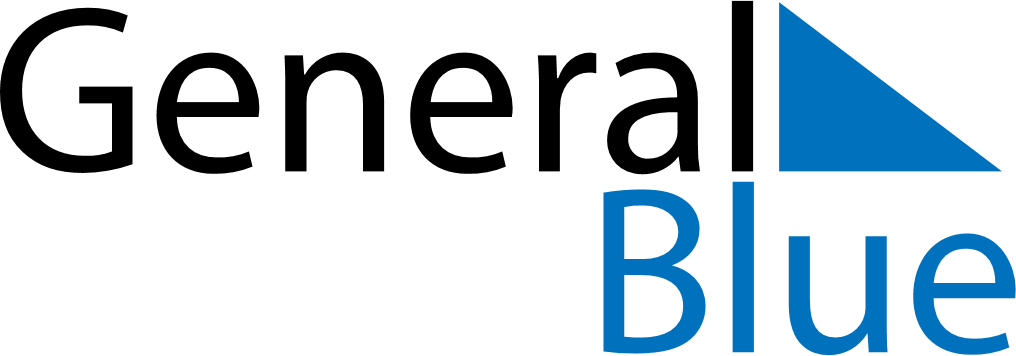 July 2025July 2025July 2025July 2025July 2025July 2025Costa RicaCosta RicaCosta RicaCosta RicaCosta RicaCosta RicaMondayTuesdayWednesdayThursdayFridaySaturdaySunday123456789101112131415161718192021222324252627Guanacaste Day28293031NOTES